EmentaPossibilidades teóricas de tratamento dos movimentos sociais e formas de ação coletiva; formas de organização e expressão dos movimentos sociais rurais; rebeldia popular em sociedades agrárias: milenarismo e banditismo social; movimentos sociais rurais no Brasil contemporâneo: Canudos, Contestado, Cangaço, Ligas Camponesas, MST, resistência de posseiros e outros atingidos. Mediadores e sindicalismo rural (PCB, CONTAG, CPT). Processos econômicos e políticos com impactos no mundo rural no Brasil contemporâneo (transição para trabalho livre, abolição da escravidão, crise da indústria canavieira nordestina, invenção da morada, dissolução da morada, êxodo rural, instituição de direitos trabalhistas, especulação imobiliária no Rio de Janeiro, golpe militar, ocupação da Amazônia, construção de hidrelétricas, redemocratização).AvaliaçãoA avaliação do curso consistirá no somatório dos seguintes critérios: realização de leitura mínima para todas as sessões e participação nas discussões (3,0 pontos), apresentação de seminário (3,0 pontos), e realização de duas avaliações (2,0 pontos cada).Conteúdo ProgramáticoAspectos teóricos: Movimentos ‘pré-políticos’ e movimentos sociaisTrabalhador rural ‘nacional’ e pensamento autoritárioFormas de dominação personalizadaMediadores do campesinato no mundo político modernoCapitalismo no campoQuestão agráriaModernização dolorosaReforma agráriaAspectos históricos do problema agrário brasileiro:A transição da escravidão para o trabalho livreCoronelismo e pensamento autoritário sobre o ‘nacional’Guerras de Canudos e ContestadoCangaçoMovimentos sociais rurais no Brasil pós 1930: Modernização X direitos de propriedade costumeirosOcupação da fronteira interna, colonização e abastecimentoO surgimento da questão agráriaMobilização camponesa no Brasil moderno (1950-1980):A emergência do camponês como sujeito políticoAs Ligas CamponesasO Estatuto do Trabalhador Rural (1963) e a extensão da cidadania ao homem do campo O PCB e a questão agrária no BrasilAspectos da luta pela terra no Estado do Rio de JaneiroA luta pela terra na ditadura militar (1964-85):Modernização dolorosaViolência no campoA luta pulverizada contra a expropriaçãoA luta pela terra na Nova República (1988-2000)Os novos movimentos sociais rurais e o MSTOs dilemas da Reforma Agrária no final do milênioCronograma das atividades e leituras obrigatóriasAula 1Apresentação do curso, programa, dinâmica das aulas, bibliografia e avaliação.Aula 2Parte I - A estruturação de uma nova ordem agrário-conservadora na Primeira RepúblicaO problema da transição do trabalho escravo para o trabalho livre: racialismo, reforço do monopólio da terra e dilemas dos egressos da escravidão.Bibliografia:Mattos, Hebe; Rios, Ana Lugão. Memórias do cativeiro: família, trabalho e cidadania no pós-abolição.  Rio de Janeiro: Civilização Brasileira, 2005 (pp. 191-254). xerox BCG 326.0981 R586 2005Aula 3A invenção da morada: a dependência personalizada no Nordeste no final do século XIX. Bibliografia:Garcia Jr, Afrânio Raul. Senhores e Moradores: a dependência personalizada In: ___________ O Sul: caminho do roçado. Estratégias de reprodução camponesa e transformação social. São Paulo / Brasilia: Marco Zero / Univesidade de Brasilia, 1989 (pp. 37-58). Xerox BCG BEC 301.3610981 G216Leitura complementar: Andrade, Manuel Correia de. A terra e o homem do Nordeste. 3ª edição revista e atualizada. São Paulo: Brasiliense, 1973. Xerox BCG 330.9813 A553Aula 4A reorganização conservadora da terra e do trabalho. A hegemonia agrário-conservadora da cafeicultura paulista.Bibliografia:Silva, Francisco Carlos Teixeira da. Conservadorismo e Hegemonia Agrária no Brasil. In: CARNEIRO, M. J. (et allii). Campo Aberto: o rural no Estado do Rio de Janeiro. Rio de Janeiro: Contra Capa Livraria, 1998. (pp. 13-34). Xerox BCG 338.1098153 C198Silva, Ligia Osório. A apropriação territorial na Primeira República. In: Silva, Sérgio e Szmrecsányi, Tamás (orgs.) História Econômica da Primeira República. São Paulo: Hucitec, 1996. (pp. 157-169). Xerox BCG 330.981 H673Aula 5Coronelismo, mandonismo e voto de cabresto.Bibliografia:Leal, Victor Nunes. Coronelismo, enxada e voto: o município e o regime representativo no Brasil. São Paulo: Alfa-Omega, 1975. (pp. 19-57) xerox PDF BCG 324.20981 L435Leitura complementar: Carvalho, José Murilo de Mandonismo, Coronelismo, Clientelismo: uma Discussão Conceitual. Dados, vol. 40 n. 2 1997. Disponível em: < http://www.scielo.br/scielo.php?pid=S0011-52581997000200003&script=sci_arttext >. PDFParte II - A resistência à ordem agrário-conservadora na Primeira RepúblicaAula 6Aspectos agrários da guerra de Canudos. Bibliografia:Facó, Rui. Cangaceiros e fanáticos: gênese e lutas. 4ª Edição. Rio de Janeiro: Civilização Brasileira, 1976 (pp. 7-118). PDF xerox BCG 309.1812 F142Hermann, Jacqueline. Religião e política no alvorecer da República: os movimentos de Juazeiro, Canudos e Contestado. In: Ferreira, Jorge e Delgado, Lucilia de Almeida Neves (orgs.) O Brasil Republicano. vol. 1. Rio de Janeiro: Civilização Brasileira, 2003. PDF xerox BCG 981.061 B823 2011Aula 7Aspectos agrários da guerra do Contestado. Bibliografia:Carvalho, Tarcísio Motta de. Nós não tem direito: costume e direito à terra no Contestado. In:  Espig, Márcia Janete; Machado, Paulo Pinheiro (org). A guerra santa revisitada: novos estudos sobre o movimento do Contestado.  Florianópolis: UFSC, 2008 (pp. 33-72). PDF Xerox BCG 981.64 G934Leitura complementar: Martins, José de Souza. Os camponeses e a política no Brasil: as lutas sociais no campo e seu lugar no processo político. Petrópolis: Vozes, 1981. (pp. 50-66). PDF BCG 301.44430981 M386Aula 8O cangaço e o banditismo socialBibliografia:Ferreras, Norberto Osvaldo. Bandoleiros, cangaceiros e matreiros: revisão de bibliografia sobre banditismo social na América Latina. História, São Paulo, v. 22, n. 2, 2003. (pp. 211-226). Disponível em: < http://www.scielo.br/scielo.php?script=sci_arttext&pid=S0101-90742003000200012 > PDFQueiroz, Maria Isaura Pereira de. História do cangaço: história popular. São Paulo: Global. 1991. BCG 301.18509812 Q3Chandler, Billy Jaynes. Lampião, o rei dos cangaceiros. Rio de Janeiro: Paz e Terra, 2003. BCG 920.9 C455Aula 9Os ‘movimentos pré-políticos’ e ‘rebeldes primitivos’ Bibliografia:Hobsbawn, Eric. Rebeldes primitivos: estudos sobre formas arcaicas de movimentos sociais nos séculos XIX e XX. Rio de Janeiro: Jorge Zahar Editores, 1968. (pp. 5-52) PDF BCG 301.242 H684Lowy, Michael. Hobsbawm, sociólogo do milenarismo campesino. Estudos Avançados, vol. 24, n. 69 2010. (pp. 105-118). Disponível em: < http://www.scielo.br/scielo.php?pid=S0103-40142010000200007&script=sci_abstract&tlng=pt >. PDF xeroxAula 10Camponeses, política e movimentos sociaisBibliografia:Hobsbawm, Eric J. Pessoas extraordinárias: resistência, rebelião e jazz. 2ª edição. São Paulo: Paz e Terra, 1999. (Seção “Camponeses”, pp. 215-288) PDF xerox BCG 909 H684Hobsbawm, Eric J.; Rudé, George. Capitão swing: a expansão capitalista e as revoltas rurais na Inglaterra no início do século XIX. Coleção Ciências sociais. Rio de Janeiro: Francisco Alves, 1982. xeroxAula 11Primeira avaliaçãoAula 12Entrega das avaliações e comentáriosParte III - O rompimento com o ordenamento agrário-conservadorAula 13A revolução de 30 e o surgimento da questão agrária brasileiraBibliografia:Linhares, Maria Yedda e Silva, Francisco Carlos Teixeira da. Terra prometida: uma história de questão agrária no Brasil.  Rio de Janeiro: Campos, 1999 (pp. 103-148). xeroxSilva, Francisco Carlos Teixeira. Vargas e a questão agrária: a construção do fordismo possível. Diálogos, Maringá, v. 2, 1998. (pp. 113-127). Disponível em: < http://www.egov.ufsc.br:8080/portal/sites/default/files/anexos/29858-29874-1-PB.pdf > PDF Martins, José de Souza. Os camponeses e a política no Brasil: as lutas sociais no campo e seu lugar no processo político. Petrópolis: Vozes, 1981. (pp. 62-80) PDF xerox BCG BEC 301.44430981 M386Graziano da Silva, José. O que é questão agrária. São Paulo: Brasiliense, 1981. PDF BCG 338.1 S586Aula 14A alteração das relações tradicionais, reconversão social e desenraizamento. Bibliografia:Garcia Jr, Afrânio Raul. A Sociologia Rural no Brasil: entre escravos do passado e parceiros do futuro. Estudos Sociedade e Agricultura, vol. 19, 2002. (pp. 40-71). Disponível em: <http://www.scielo.br/pdf/soc/n10/18718.pdf >. PDFSigaud, Lygia. Lutas políticas e liquidação da morada. In: ___________ Os clandestinos e os direitos: estudo sobre trabalhadores da cana-de-açúcar de Pernambuco.  São Paulo: Livraria Duas Cidades, 1979 (pp. 33-48). Xerox BCG 331.7663364 S574Aula 15As Ligas Camponesas do Nordeste.Filme: Cabra Marcado Para Morrer, Direção Eduardo Coutinho, 1984, Documentário, 1h 59m.Bibliografia:Leitura recomendada: Morais, Clodomir Santos de. História das Ligas Camponesas do Brasil. In: Stedile, João Pedro (org). História e natureza das ligas camponesas (1954-1964).  São Paulo: Expressão Popular, 2006 (pp. 21-76). PDF Xerox BCG 303.4840981 Q5Fonte primária recomendada: Julião, Francisco. Que são as ligas camponesas? Coleção Cadernos do Povo Brasileiro. vol. 1. Rio de Janeiro: Civilização brasileira, 1962. Aula 16O Estatuto do Trabalho Rural, a sindicalização no campo.Bibliografia:Coletti, Claudinei. A estrutura sindical no campo: a propósito da organização dos assalariados rurais na região de Ribeirão Preto. Campinas: UNICAMP, 1998. (PP. 35-87 da xerox ou Capítulo 1 do PDF) PDF xeroxLeitura complementar: Costa, Luiz Flávio Carvalho. Sindicalismo Rural Brasileiro em Construção. Rio de Janeiro: Forense Universitária, 1996. BCG 331.8130981 C837Leitura complementar: RIBEIRO, Ana Maria Motta. Passeio de beija-flor: a luta do sindicato pela garantia legal da representação dos canavieiros fluminenses - Um estudo da ação sindical no campo. Itaguaí, 1987. 411p Dissertação (Mestrado) - Universidade Federal Rural do Rio de Janeiro, 1987. BCG T 331.8709815 R484Aula 17Atuação da esquerda no campo. O PCB nos anos 50 e 60Bibliografia:Medeiros, Leonilde Sérvolo. Luta por terra e organização dos trabalhadores rurais: a esquerda no campo nos anos 50/60. In: Moraes e Del Royo (orgs). História do Marxismo no Brasil. Campinas: UNICAMP, 2000 (pp. 211-248). PDF xerox BCG 335.430981 H673Aula 18Aspectos da luta pela terra no Estado do Rio de JaneiroBibliografia:Grynszpan, Mario. Mobilização camponesa e competição política no estado do Rio de Janeiro (1950-64). (Dissertação de mestrado). Rio de Janeiro: PPG Antropologia Social – UFRJ, 1987. (PP. 222-357) PDFPedroza, Manoela. Sanear, Despejar, Resistir: revisitando o debate sobre a luta pela terra nos sertões cariocas e baixada fluminense nas décadas de 1940 a 1960. Ruris, Campinas, v. 4, n. 2, 2012. (p. 105-138). Disponível em: < www.ifch.unicamp.br/ojs/index.php/ruris/article/download/ >  PDFMello, Jorge. Movimentos de ocupação de terras na Baixada Fluminense - notas sobre o processo de representação política. Workshop Agricultura e Meio Rural no Rio de Janeiro: CPDA/UFRRJ, UFF, UFRJ, APIPSA, 1996. xeroxFonte primária recomendada: Pureza da Silva, José. Memória camponesa.  Rio de Janeiro: Marco Zero, 1982. (pp. 9-49) xeroxAula 19A diversidade das lutas sociais no campo até 64 e seus dilemasBibliografia:Martins, José de Souza. Os camponeses e a política no Brasil: as lutas sociais no campo e seu lugar no processo político. Petrópolis: Vozes, 1981. (pp. 9-19) PDF BCG 301.44430981 M386Palmeira, Moacir. A diversidade da luta no campo: luta camponesa e diferenciação do campesinato. In: Paiva, Vanilda; et al (org.) Igreja e questão agrária. São Paulo: Edições Loyola, 1985. (pp. 43-51). XeroxMedeiros, Leonilde Sérvolo. História dos Movimentos Sociais no Campo. Rio de Janeiro: FASE, 1989. (Parte II, pp. 17-84) PDFAula 20Segunda avaliaçãoAula 21Correção e comentáriosAula 22A Questão agrária na ditadura militar Bibliografia:Martins, José de Souza. A militarização da questão agrária no Brasil. Petrópolis: Vozes, 1984. (pp. 28-61). Xerox BCG 333.3181 M386 1984Graziano da Silva, José Francisco. A modernização dolorosa: estrutura agrária, fronteira agrícola e trabalhadores rurais no Brasil. Rio de Janeiro: Zahar, 1982. BCG 338.10981 S586Aula 23A resistência camponesa na ditadura militar. Apresentação de estudos de caso I (3a avaliação)Estudos de caso:Posseiros na AmazôniaSugestão: Martins, José de Souza. Terra e liberdade: luta dos posseiros na Amazônia Legal. In: _________ Martins, José de Souza. Os camponeses e a política no Brasil: as lutas sociais no campo e seu lugar no processo político.  Petrópolis: Vozes, 1981 (pp. 125-137). PDF xerox BCG 301.44430981 M386Sitiantes de Minas GeraisSugestão: Moura, Margarida Maria. Os deserdados da terra: a lógica costumeira e judicial dos processos de expulsão e invasão da terra camponesa no sertão de Minas Gerais.  Rio de Janeiro: Bertrand Brasil, 1988 (pp. 13-31). Xerox BCG 301.444309815 M929Atingidos pelas Barragens de Sobradinho e ItaipuSugestão: fontes primárias em: Carvalho, Murilo. Sangue da terra: a luta armada no campo. Coleção Brasil hoje. vol. 02. 2ª edição. São Paulo: Brasil Debates, 1980. BCG 333.320981 C331. Dados em: Diagnóstico Social, Econômico e Cultural dos Atingidos por Barragens (relatório em PDF, capítulo 3); ou ainda GERMANI, Guiomar I. Expropriados Terra e água: o conflito de Itaipu. Salvador: EDUFBA/ULBRA, 2003.Aula 24A resistência camponesa na ditadura militar. Apresentação de estudos de caso II (3a avaliação)Estudos de caso:Ex-Moradores dos engenhos de PernambucoSugestão: Sigaud, Lygia. Os clandestinos e os direitos: estudo sobre trabalhadores da cana-de-açúcar de Pernambuco.  São Paulo: Livraria Duas Cidades, 1979 (pp. 111-141). Xerox BCG 331.7663364 S574Boias-frias de São PauloSugestão: Mello, Maria Conceição D'Incao. O "bóia-fria": acumulação e miséria. 6ª Edição. Petrópolis: Vozes, 1978 (PP. 109-149). Xerox BCG 330.122 D583. Ou SILVA, Maria Aparecida Moraes. Errantes do fim do século. São Paulo: UNESP, 1999.Movimento IndígenaSugestão: publicações em https://cimi.org.br/publicacoes/ e http://apib.info/Aula 25A resistência nos anos da ditadura militar: CONTAG e CPT contra a violência no campoBibliografia:Medeiros, Leonilde Sérvolo. História dos Movimentos Sociais no Campo. Rio de Janeiro: FASE, 1989. (Parte III, pp. 85-121) PDFMedeiros, Leonilde Sérvolo. Dimensões políticas da Violência no Campo. Tempo, vol. 1, n. 1 1996. (pp. 126-141). Disponível em < http://www.historia.uff.br/tempo/artigos_livres/artg1-7.pdf > PDF xeroxAula 26Os movimentos rurais no contexto de redemocratizaçãoBibliografia:Leite, Sérgio; Palmeira, Moacir. Debates econômicos, processos sociais e lutas políticas. In: Costa, Luiz Flávio e Santos, Raimundo (orgs.) Política e Reforma Agrária. Rio de Janeiro: Mauad, 1998. (pp. 92-163). PDF Xerox BCG 346.04676 P769Medeiros, Leonilde Sérvolo. História dos Movimentos Sociais no Campo. Rio de Janeiro: FASE, 1989. (Parte IV, pp. 122-165) PDFAula 27Gênese e trajetória do MSTFilme: Terra para Rose, direção Tetê Moraes, duração 1:22h, 1987.Bibliografia:Stedile, João Pedro; Fernandes, Bernardo Mançano. Brava gente: a trajetória do MST e a luta pela terra no Brasil. São Paulo: Fundação Perseu Abramo, 1999 (pp. 15-29). PDF xerox BCG 338.1 S812 2005Ianni, Octávio. A utopia camponesa. Revista da USP, São Paulo: USP, n. 2, agosto de 1986. (pp. 103-118). Disponível em: < www.revistas.usp.br/rusp/article/view/132121 > PDFSigaud, Lygia. As condições de possibilidade das ocupações de terra. Tempo Social, USP, v. 17, n. 1, 2005. (pp. 255-280). Disponível em: < http://www.revistas.usp.br/ts/article/view/12462 >.  PDFAula 28Dilemas da Reforma Agrária no Brasil do agronegócioBibliografia: textos para dividir entre os alunosStedile, João Pedro (org.) O debate na década de 1990. (Coleção A questão agrária no Brasil), vol. 6. São Paulo: Expressão Popular, 2013. Disponível em: < http://reformaagrariaemdados.org.br/biblioteca/ >. PDFStedile, João Pedro (org.) O debate nos anos 2000. (Coleção A questão agrária no Brasil), vol. 7. São Paulo: Expressão Popular, 2013. Disponível em: < http://reformaagrariaemdados.org.br/biblioteca/ > PDFStedile, João Pedro (org.) Debate sobre a situação e perspectivas da reforma agrária na década de 2000. (Coleção A questão agrária no Brasil), vol. 8. São Paulo: Expressão Popular, 2013. Disponível em: < http://reformaagrariaemdados.org.br/biblioteca/ > PDFMartins, José de Souza. Reforma agrária: o impossível diálogo. São Paulo: EdUSP, 2000. Xerox ou Martins, José de Souza. Reforma Agrária: o impossível diálogo sobre a história possível. Revista de Sociologia da USP, São Paulo: USP, vol. 2, n. 11, outubro de 1999. (pp. 97-128). Disponível em: < http://www.scielo.br/pdf/ts/v11n2/v11n2a07.pdf >. PDFAula 29Entrega dos resultados e avaliação coletiva do cursoAula 30 - Aplicação de VS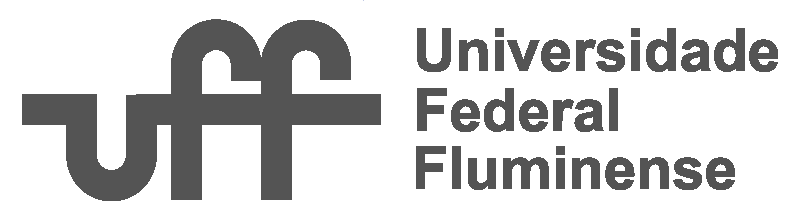 Ght00718Programa De CursoHistória dos Movimentos Sociais no Campo (Brasil, Séc. XX)Programa De CursoHistória dos Movimentos Sociais no Campo (Brasil, Séc. XX)Programa De CursoHistória dos Movimentos Sociais no Campo (Brasil, Séc. XX)Ano: 2019Semestre: 1º Créditos: 4         CHT: 60 hTotal de Aulas: 30Máximo de Faltas: 7Quarta-Feira 18 às 20h Local: Sala ____Professora: Manoela Pedroza CV Lattes disponível em http://lattes.cnpq.br/2160636071521196Professora: Manoela Pedroza CV Lattes disponível em http://lattes.cnpq.br/2160636071521196Atendimento na sala 422 Bloco O agendamento prévio por e-mail manoelap@gmail.comAtendimento na sala 422 Bloco O agendamento prévio por e-mail manoelap@gmail.comAtendimento na sala 422 Bloco O agendamento prévio por e-mail manoelap@gmail.comAtenção para a forma de acesso de cada texto!XEROX – pasta N-185APDF – Baixar arquivos pelo link  https://drive.google.com/drive/folders/1f2yHjoQce1GEcDAQf-1l_pAkEWEcFamC?usp=sharingBCG – código de localização do livro na biblioteca central do gragoatá ou BEC – Bib. Inst. EconomiaAtenção para a forma de acesso de cada texto!XEROX – pasta N-185APDF – Baixar arquivos pelo link  https://drive.google.com/drive/folders/1f2yHjoQce1GEcDAQf-1l_pAkEWEcFamC?usp=sharingBCG – código de localização do livro na biblioteca central do gragoatá ou BEC – Bib. Inst. EconomiaAtenção para a forma de acesso de cada texto!XEROX – pasta N-185APDF – Baixar arquivos pelo link  https://drive.google.com/drive/folders/1f2yHjoQce1GEcDAQf-1l_pAkEWEcFamC?usp=sharingBCG – código de localização do livro na biblioteca central do gragoatá ou BEC – Bib. Inst. EconomiaAtenção para a forma de acesso de cada texto!XEROX – pasta N-185APDF – Baixar arquivos pelo link  https://drive.google.com/drive/folders/1f2yHjoQce1GEcDAQf-1l_pAkEWEcFamC?usp=sharingBCG – código de localização do livro na biblioteca central do gragoatá ou BEC – Bib. Inst. EconomiaAtenção para a forma de acesso de cada texto!XEROX – pasta N-185APDF – Baixar arquivos pelo link  https://drive.google.com/drive/folders/1f2yHjoQce1GEcDAQf-1l_pAkEWEcFamC?usp=sharingBCG – código de localização do livro na biblioteca central do gragoatá ou BEC – Bib. Inst. Economia